工程數學Final Exam January 8, 2019學號:________________ 姓名:________________PS. 答案若是有  ；公式表可以撕下不用交回[20%] (1)   求出 f(x) 的傅立葉級數     (週期為2)[20%] (2)   求出 f(x) 的傅立葉級數     (週期為2)學號:________________ 姓名:________________[5%] (3) 下列五個函數，請問奇函數是? ____________________ 
1. 2. 3.      4.       5. [15%] (4) 求出 f(x) 的傅立葉級數       (週期為2)學號:________________ 姓名:________________ [15%] (5) 求出 f(x) 的傅立葉級數       (週期為2)[15%] (6)  請計算 f(x) 的 (a)奇函數、(b)偶函數 半幅展開式，以及(c)傅立葉級數 (週期為2L )學號:________________ 姓名:________________[10%] (7)  承上題，請計算 f(x) 的傅立葉級數 (週期為2 )公式表:傅立葉級數  (週期 2L)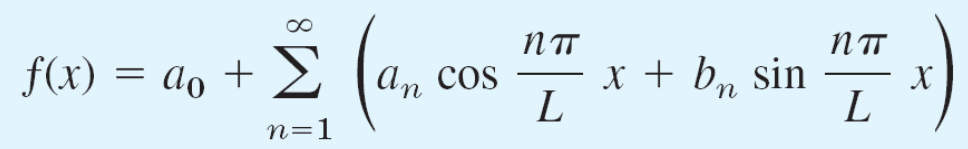 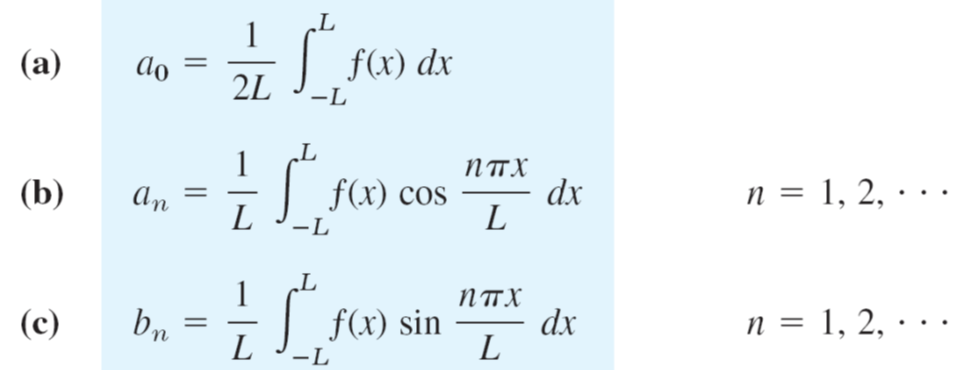 Fourier Cosine Series  (even function, 偶函數)    (週期 2L)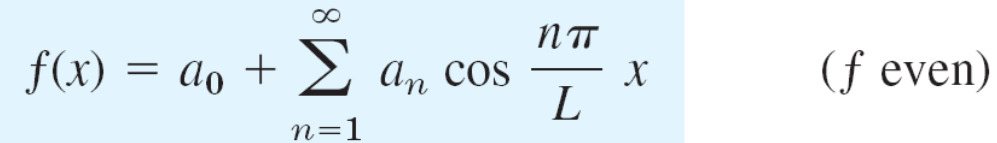 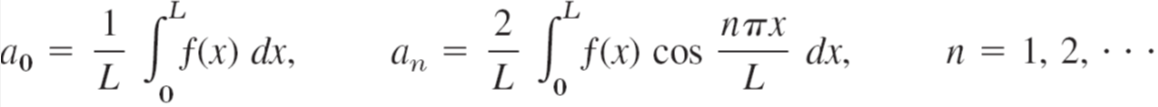 Fourier Sine Series (odd function, 奇函數)    (週期 2L)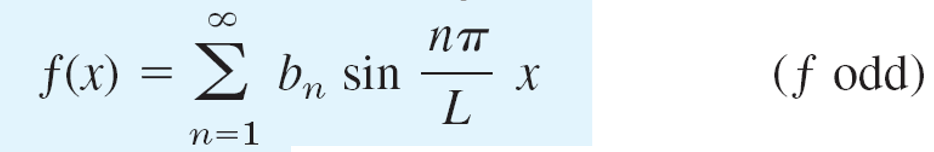 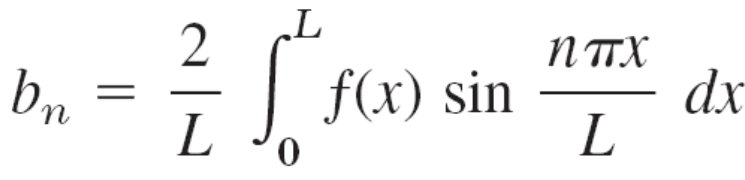 